ЛАВИРИНТ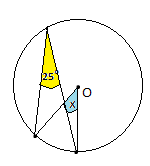 1. Израчунај непознати угао: 2. Који дио кружне линије одговара углу од 40°?3. Израчунај површину кружног исјечка ако је обим круга 12πcm, а α = 120°.4. У круг полупречника 3cm уписан је правилни шестоугао. Израчунај дужину мањег кружног лука који одговара једној страници.5. Израчунај обим круга описаног око правоуглог троугла чије су катете a = 3cm и b = 4 cm.6. Израчунај површину круга ако је његов обим једнак разлици обима кругова полупречника 3 cm и 2 cm.7. Обими два концентрична круга су 31,4cm и 62,8cm. Колика је површина кружног прстена који образују?8. Из круга полупречника 6cm изрезана су два највећа међусобно једнака круга. Колика је површина осјенченог дијела фигуре?   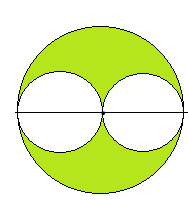 